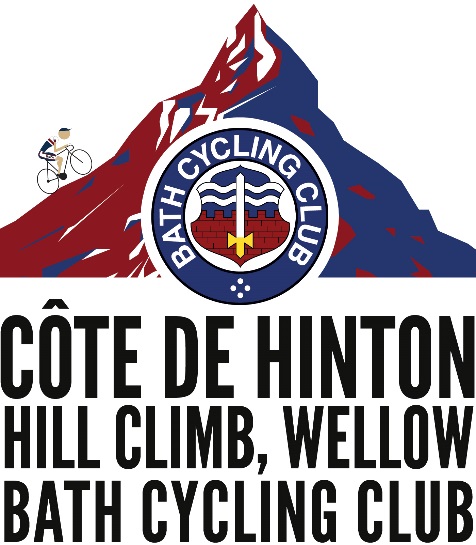 9:00am 9thh October 2016Promoted for and on behalf of Cycling Time Trials under their Rules and RegulationsHead Quarters - Wellow trekking centre (sat nav BA2 8QF) Open from 8:15amPlease note the centre will also be open to the public.  http://www.wellowtrekking.com/contact.htmlSign on, numbers and results will be in the café on the right as you enter the trekking centre. ParkingPlease park either in the layby opposite the HQ or on the other side of the hedge beside the layby. If we park in the layby ‘nose in’ rather than parallel to the road, there will be room for more cars. We have been asked not to park in the trekking centre as there will be young children & horses around when we leave.If arriving after 9:00am, please do not approach from Hinton Charterhouse as this involves driving down the course which is a very narrow road. Please use the A376 Bath to Peasedown St John road to the west of Wellow. Course:UC 40. Hinton Hill, WellowStart immediately south east of Wellow brook (300m from the HQ). Proceed for 0.5miles towards Hinton Charterhouse to finish on right hand bend at top of hill before Hillside Farm. (278 feet above the start).Course Record 2.08 Phil Marshal. (Prize for new course record)IMPORTANT NOTESWarm up. Please turn right from HQ & use Wellow Road (towards Peasedown) or right and right again to use Bath Hill (towards Combe Hay & Bath).Please leave the finish area as soon as possible. Times will be relayed back to HQPlease descend with great care, keeping to the extreme left of the road. We will have marshals with radios asking riders not to descend while any public traffic is on the course. Please respect their wishes.IN THE INTERESTS OF YOUR OWN SAFETY, Cycling Time Trials and the event promoters strongly advise you to wear a HARD SHELL HELMET that meets an internationally accepted safety standard. In accordance with Regulation 15 ALL COMPETITORS UNDER AGE 18 must wear Protective Helmets. It is recommended that a working rear light, either flashing or constant, is fitted to the machine in a position visible to following road users and is active whilst the machine is in use.Prizes.One prize per rider except club team prize. Team prizes based on aggregate times & can include riders from both youth & open event.Start listParental consent is required for all juvenile riders When signing on, if you are competing in the family team category indicate the rider number of your partner Please support the café’s by indulging in their coffee & home baking. They have provided their facilities free so we can direct more of the entry fee into prize money. Ride safely & enjoy your event. If there’s anything you think we could do better, just let me know. All feedback welcome.Photographs will be available to download after the event from https://www.facebook.com/lukaszmarcinkowskiphotography/Aileen Brown membership@bathccnet 0785 414 9008Event SecretaryAileen Brown10 Welland RoadKeynshamBS31 1PBTel: 0785 414 9008Email: membership@bathcc.netTime Keepers Dennis Davis & Paul ArayanFirst Aid  - Aileen BrownHolder up – Paul Rogers & Andy StewartRecorder -  Richard GrigsbyResults – David StoylesPhotographs  - Aga & Lucas Marcinkowska1st Overall£30 & Côte de Hinton buff/neck tube2nd Overall£20 & Côte de Hinton buff/neck tube3rd Overall£10 & Côte de Hinton buff/neck tube1st club team of 3 3 x £10 1st Family team of 22 x £10 & pair of Côte de Hinton buff/neck tubes1st  Vet 40£15 & Côte de Hinton buff/neck tube1st Vet 50 £15 & Côte de Hinton buff/neck tube1st  Female£20 & Côte de Hinton buff/neck tube2nd Female £101st  Female Juvenile £10 & Côte de Hinton buff/neck tube1st  Male Juvenile£10 & Côte de Hinton buff/neck tubeNew Course record (sub 2.08)£25 cashNoStart timeNameNameclubM/Fcategory509:05HarryTuckerSulis Scorpians YCAMJuv FT609:06BenWainwrightTor 2000 (Kalas Sportswear, Whitelake, Scorpion C.S.)MJuv709:07SamuelButtersSulis Scorpians YCAMJuv FT809:08Alex ParsonsSulis Scorpians YCAMJuv909:09WilliamGoldSulis Scorpians YCAMJuv1009:10IsobelCrowtherSulis Scorpians YCAFJuv1109:11ColetteCrowtherSulis Scorpians YCAFJuv1509:15JoanneJagoPerformance Cycles CCFSen1609:16ChristinaGylesBristol South Cycling ClubFSen1709:17KateBakerPerformance Cycles CCFEsp1809:18FionaReddingRadeon-Bike Science RTFSen1909:19EmilySlavinTri Team WessexFEsp2009:20AlisonVuagniauxBath Cycling ClubFVet FT2109:21SarahLangridgeBath Cycling ClubFSen2209:22LizMatthewsBath Cycling ClubFVet2309:23FionaVallisBath Cycling ClubFVet2409:24ChristineBowenBath Cycling ClubFVet2509:25JoshCoyneOkehampton CCMEsp2609:26LewisHenryDRK RacingMEsp2709:27Conor ChandlerBath Cycling ClubMJun2809:28MorganCurleBristol Cycling Development SquadMJun2909:29NigelVuagniauxBath Cycling ClubMVet FT3009:30MatthewButtersVelo Club WalcotMVet FT3109:31DarrenEdwardsBath Cycling ClubMVet3209:32GordonMarkusSevern RCMVet3309:33JonathanCorpBath Cycling ClubMVet3409:34AndrewBrownBath Cycling ClubMVet3509:35AndrewDiffeySomer Valley Cycling ClubMVet3609:36SimonHodgsonBath Cycling ClubMVet3709:37SteveClarkeBristol South Cycling ClubMVet3809:38DavidWiltonBath Cycling ClubMVet3909:39LeeMustoMinehead Cycling ClubMVet4009:40StuartGoldBath Cycling ClubMVet4109:41EdwardTuckerSulis Scorpians YCAMVet FT4209:42SteveSlackBath Cycling ClubMVet4309:43DavidHowardBath Cycling ClubMVet4409:44RichardSpinkT1 Diabetes.infoMSen4509:45DanielBurbridgeBristol South Cycling ClubMSen4609:46TonyKissStratford Cycle StudiosMSen4709:47AlecBaskayaBath Cycling ClubMSen4809:48AndrewKirbyUniversity of Bristol Cycling Club (UOBCC)MSen4909:49LukeDavidBath Cycling ClubMSen5009:50TavisWalkerT1 Diabetes.infoMSen5109:51ThomasWelchBath Cycling ClubMSen5209:52GeorgeJonesChippenham & District WheelersMSen5309:53RussellPeaceDursley Road ClubMSen5409:54FelixYoungVelo Club WalcotMSen5509:55AndrewTurnerBristol South Cycling ClubMSen5609:56Jonathan HeathBrecon WheelersMSen5709:57TomLanderBristol & District Triathletes (BAD TRI)MSen5809:58JohnGrenfellBath Cycling ClubMSen5909:59SamuelHolderUniversity of Bristol Cycling Club (UOBCC)MSen6010:00LiamFirthBath Cycling ClubMSen6110:01GeorgeJonesVelo Club St RaphaelMJun6210:02GlyndwrGriffiths73 Degrees BicyclesMSen